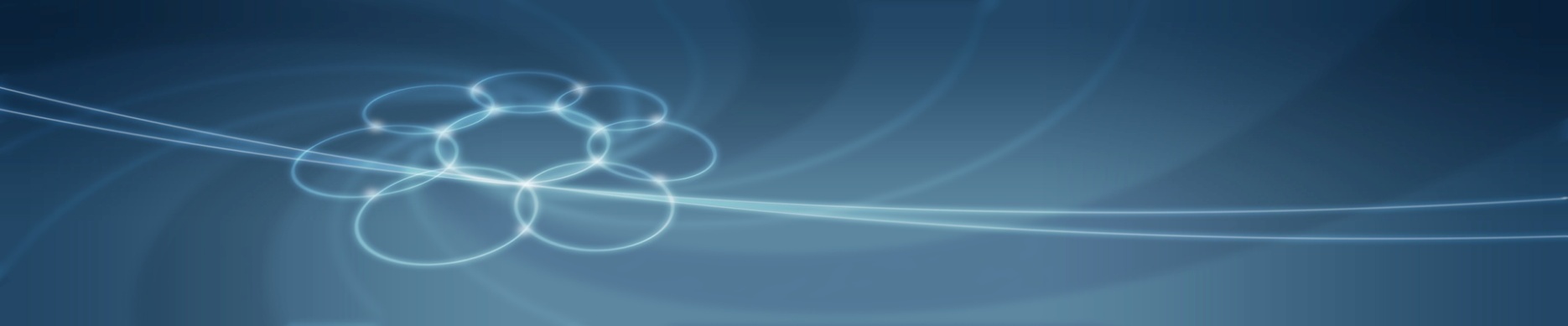 Working in Health Promoting Ways Checklist: Evidence informed practice Do we have the best available evidence to inform our practice? What does the evidence tell us about the best way to address a particular health issue? Do we know where to find evidence? Do we need to collect evidence? How will we do this?  How will we involve partners, key stakeholders and communities? What do we know about the context of the health issue? How will we adapt our practice to take contextual issues into consideration? What values need to be taken into consideration when delivering health promotion initiatives? Are we evaluating our work in health promotion? How will we tell if we’ve made a difference – what will this change look like? How will we observe and describe this change? How will the findings of our evaluation be used to plan for sustainability? Are there opportunities for us to contribute to evidence building by sharing our evaluation?  How will we get the message out about what works and what doesn’t? Do we need to develop our skills around research and evaluation?Further informationDepartment of Health and Human Services 2013, State of Public Health 2013 Report, Population Health Services, DHHS, Hobart, www.dhhs.tas.gov.au/__data/assets/pdf_file/0017/132263/State_of_Public_Health_2013_LR.pdf South Australian Community Health Research Unit (SACHRU) 2013, Planning and Evaluation Wizard, Flinders University, South Australia, www.flinders.edu.au/medicine/sites/sachru/tools/pew.cfm Australian Bureau of Statistics website, www.abs.gov.au Australian Institute of Health and Welfare website, www.aihw.gov.au Baum F 2008, The New Public Health, 3rd edition, Oxford University Press, Melbourne.Laverack G 2007, Health Promotion Practice: Building Empowered Communities, Open University Press, London.Nutbeam D, Harris E & Wise M 2010, Theory in a Nutshell: A Practical Guide to Health Promotion Theories, 3rd edition, McGraw-Hill, Sydney